УВАЖАЕМЫЕ  ЖИТЕЛИ!Администрация Клюквинского сельсовета Курского района сообщает, что с 2019 года прекращается аналоговая телевизионная трансляция общероссийских обязательных каналов. Кроме того,  обращаем Ваше внимание о требуемых параметрах и характеристиках, которые обеспечивают совместимость пользовательского  приемного оборудования с сетью цифрового эфирного телевидения РТРС для приема бесплатного цифрового эфирного телевидения.Информационные ссылки по переходу на цифровое телевидениеПостерыhttps://vadi.sk/d/HDFFJNhu3YX2YgБуклетhttps://vadi.sk/d/1PSlxsC33YX2hcЛистовкиhttps://vadi.sk/d/MpJLMh8T3YX2ctЛифлетhttps: //уadi. sk/d/kYZWг XUB3YX2mmКак выбрать приставкуhttps://yadi.sk/d/FUL-neGU3YX378Виды антеннhttps ://vadi.sk/d/MSDRJX1СЗYWvBxНастройка приставкиhttps://yadi.sk/d/Na5HGbOo3YX3 SzУстановка антеннhttps ://yadi.sk/d/EFbJdE0n3YX3btСхема подключенияhttps://yadi.sk/d/5HitWy493YX2xLКак подключитьсяhttps://yadi.sk/d/Qf2DxO2e3YX33SОсобенности приемаhttps://yadi .sk/d/kMcVDJLАЗ YX2sBОбновление программного обеспечения приставкиhttps://yadi.sk/d/zbzbK0mZ3YX3XKГде получить консультации о ЦЭТВhttps://yadi.sk/d/myTbgn3G3 YX3 gqВидыТВ-вещанияhttps ://yadi. sk/d/WSk5hrn33YX4FR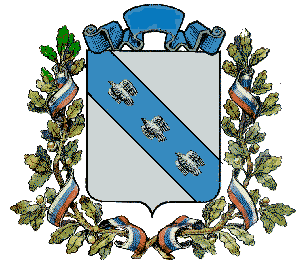 АДМИНИСТРАЦИЯКЛЮКВИНСКОГО СЕЛЬСОВЕТАКУРСКОГО РАЙОНА ===================================================================305502, Курская область, Курский район, Клюквинский сельсовет, д. Долгое, д.167, тел/факс:59-41-25//8(4712)59-41-25от 14.09.2018 № 02-12/ на № 4168 от 30.08.2018                                                                                       Согласно Вашему письму о доведении до населения информации о прекращении с 2019 года аналоговой телевизионной трансляции общероссийских обязательных каналов, Администрация Клюквинского сельсовета Курского района сообщает, что население проинформировано путем размещения предоставленной информации на сайте муниципального образования «Клюквинский сельсовет» Курского района Курской области, а также на информационных стендах муниципального образования «Клюквинский сельсовет» Курского района Курской.Приложение: размещенная информация      Глава Клюквинского  сельсовета	      Курского района Курской области                            		  В.Л. Лыков